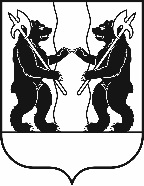 М У Н И Ц И П А Л Ь Н Ы Й   С О В Е ТЯрославского муниципального районаР Е Ш Е Н И Е28.04.2023                                                                                                                                № 34О внесении изменений в Правила землепользования и
застройки Туношенского сельского поселения
Ярославского муниципального районаПринято на заседанииМуниципального СоветаЯрославского муниципального района«27» апреля 2023 г. В соответствии со статьей 33 Градостроительного кодекса Российской Федерации, Федеральным законом от 6 октября 2003 года № 131-ФЗ                 «Об общих принципах организации местного самоуправления в Российской Федерации», Уставом Ярославского муниципального района, протоколом общественных обсуждений от 11.04.2023, заключением по результатам общественных обсуждений от 11.04.2023 МУНИЦИПАЛЬНЫЙ СОВЕТ ЯРОСЛАВСКОГО МУНИЦИПАЛЬНОГО РАЙОНА РЕШИЛ:1. Внести в Правила землепользования и застройки Туношенского сельского поселения Ярославского муниципального района, утвержденные решением Муниципального Совета Ярославского муниципального района от 17.10.2022 № 77, изменения согласно приложению.2. Опубликовать настоящее Решение в газете «Ярославский агрокурьер», за исключением сведений о границах территориальных зон Туношенского сельского поселения Ярославского муниципального района.Опубликовать полный текст настоящего Решения в сетевом издании Ярославский агрокурьер.3. Разместить настоящее Решение на официальном сайте органов местного самоуправления Ярославского муниципального района в информационно-телекоммуникационной сети «Интернет».Приложениек решению Муниципального Совета Ярославского муниципального районаот 28.04.2023 № 34  Изменения,
вносимые в Правила землепользования и застройки Туношенского сельского поселения Ярославского муниципального района, утвержденные решением Муниципального Совета Ярославского муниципального района от 17.10.2022 № 771. Часть 3 статьи 19 изложить в следующей редакции: «3. Под огородничество предоставляются земельные участки непригодные для жилищного строительства, либо конфигурация которых не позволяет разместить объект капитального строительства с учетом требований технических регламентов, санитарных правил и иных норм законодательства.»2. Часть 9 статьи 23 изложить в следующей редакции:«9. На земельные участки, расположенные в границах населенных пунктов, в отношении которых не разработаны отдельные карты градостроительного зонирования, распространяется градостроительный регламент территориальной зоны, установленной в соответствии с картой градостроительного зонирования территории Туношенского сельского поселения.».3. В части 3 статьи 27 слова «Смешанная жилая застройка» заменить словами «Cмешанная малоэтажная жилая застройка».4. В статье 29:4.1. В части 4:4.1.1. В таблице пункта 1 раздел «Основные виды разрешенного использования» дополнить строкой следующего содержания4.1.2. Таблицу пункта 3 дополнить строкой следующего содержания5. В статье 31:5.1. В таблице пункта 2 части 2 строку 9 изложить в следующей редакции:5.2. В таблице пункта 3 части 4 третью строку исключить.6. Часть 3 статьи 34 изложить в следующей редакции:«3. Для территориальной зоны «Складские зоны» (П-2) устанавливаются:1) основные и условно разрешенные виды использования земельных участков и объектов капитального строительства:2) предельные параметры земельных участков:3) предельные параметры разрешенного строительства, реконструкции объектов капитального строительства:7. Земельный участок с кадастровым номером 76:17:112101:2287 отнести к территориальной зоне «Смешанная малоэтажная жилая застройка» (Ж-2).8. Земельные участки с кадастровыми номерами 76:17:115201:4475, 76:17:115201:547 и 76:17:115201:4016 отнести к территориальной зоне «Зона транспортной инфраструктуры» (Т).9. Земельные участки с кадастровыми номерами 76:17:120201:1945, 76:17:120201:1951 и 76:17:112101:2322 отнести к территориальной зоне «Зона ведения личного подсобного хозяйства и садоводства в границах населенных пунктов» (СХ-3).10. Земельные участки с кадастровыми номерами 76:17:115201:14,  76:17:115201:15, 76:17:115201:16, 76:17:115201:17, 76:17:115201:18, 76:17:115201:20, 76:17:115201:23, 76:17:115201:24, 76:17:115201:802, 76:17:115201:804, 76:17:115201:805, 76:17:115201:806, 76:17:115201:808, 76:17:115201:809,76:17:115201:810, 76:17:115201:811, 76:17:115201:812, 76:17:115201:813, 76:17:115201:841, 76:17:115201:1075, 76:17:115201:1077, 76:17:115201:1254, 76:17:115201:1255, 76:17:115201:3067, 76:17:115201:3068, 76:17:115201:3069, 76:17:115201:1385, 76:17:115201:2097, 76:17:115201:799, 76:17:115201:2427, 76:17:115201:3264, 76:17:115201:3265 отнести к территориальной зоне «Зона отдыха» (Р-3).11. Земельные участки с кадастровыми номерами  76:17:115201:4645, 76:17:115201:4385, 76:17:115201:3114, 76:17:115201:2719 отнести к территориальной зоне «Складские зоны» (П-2).12. Приложение 1 к Правилам землепользования и застройки Туношенского сельского поселения Ярославского муниципального района изложить в редакции согласно приложению 1.13. Приложение 2 к Правилам землепользования и застройки Туношенского сельского поселения Ярославского муниципального района изложить в редакции согласно приложению 2.14. Приложение 3 к Правилам землепользования и застройки Туношенского сельского поселения Ярославского муниципального района изложить в редакции согласно приложению 3.15. Приложение 4 к Правилам землепользования и застройки Туношенского сельского поселения Ярославского муниципального района изложить в редакции согласно приложению 4.16. Приложение 5 к Правилам землепользования и застройки Туношенского сельского поселения Ярославского муниципального района изложить в редакции согласно приложению 5.Приложение 1«Приложение 1 к Правилам землепользования и застройки Туношенского сельского поселения Ярославского муниципального района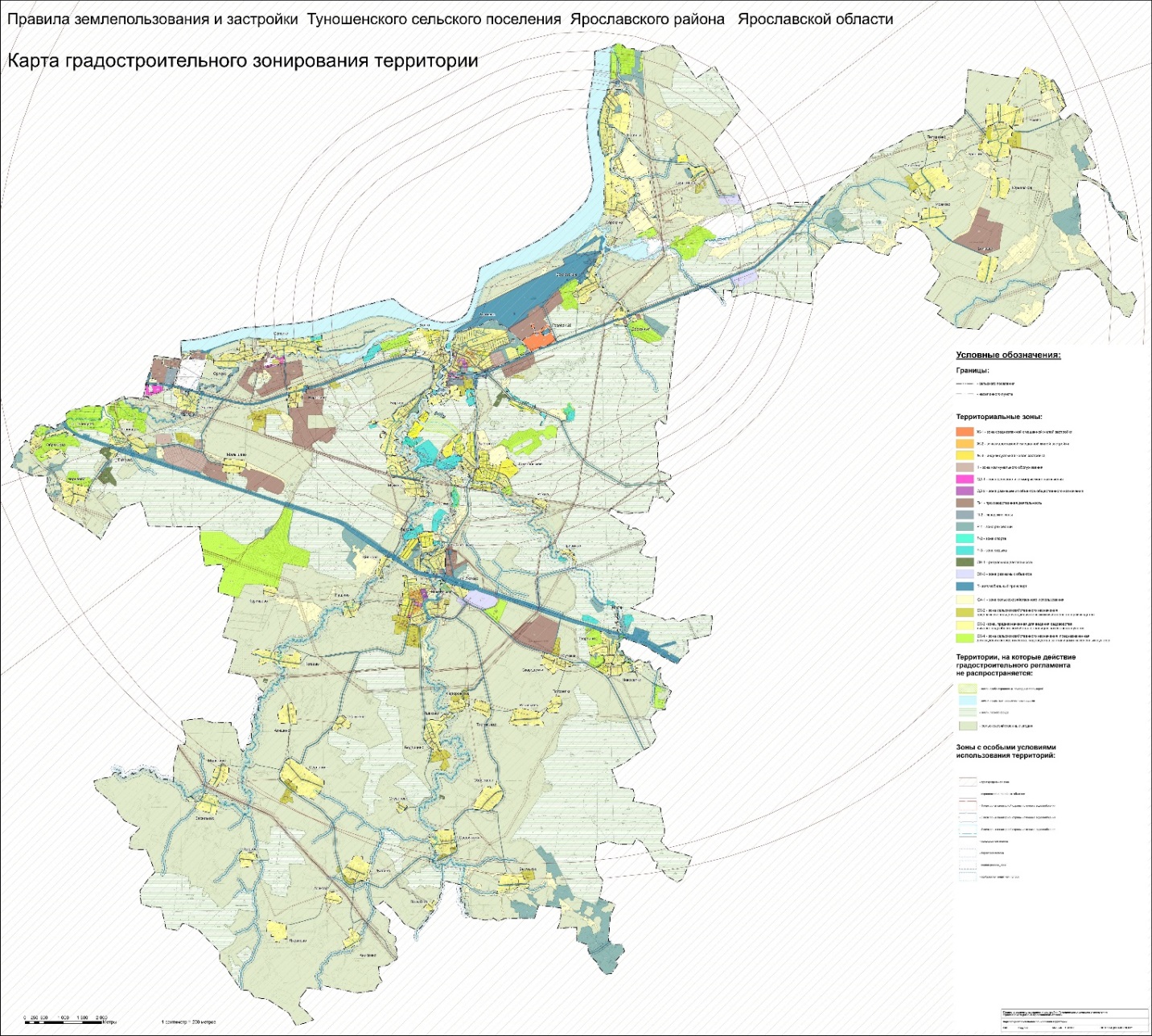 Приложение 2«Приложение 2 к Правилам землепользования и застройки Туношенского сельского поселения Ярославского муниципального района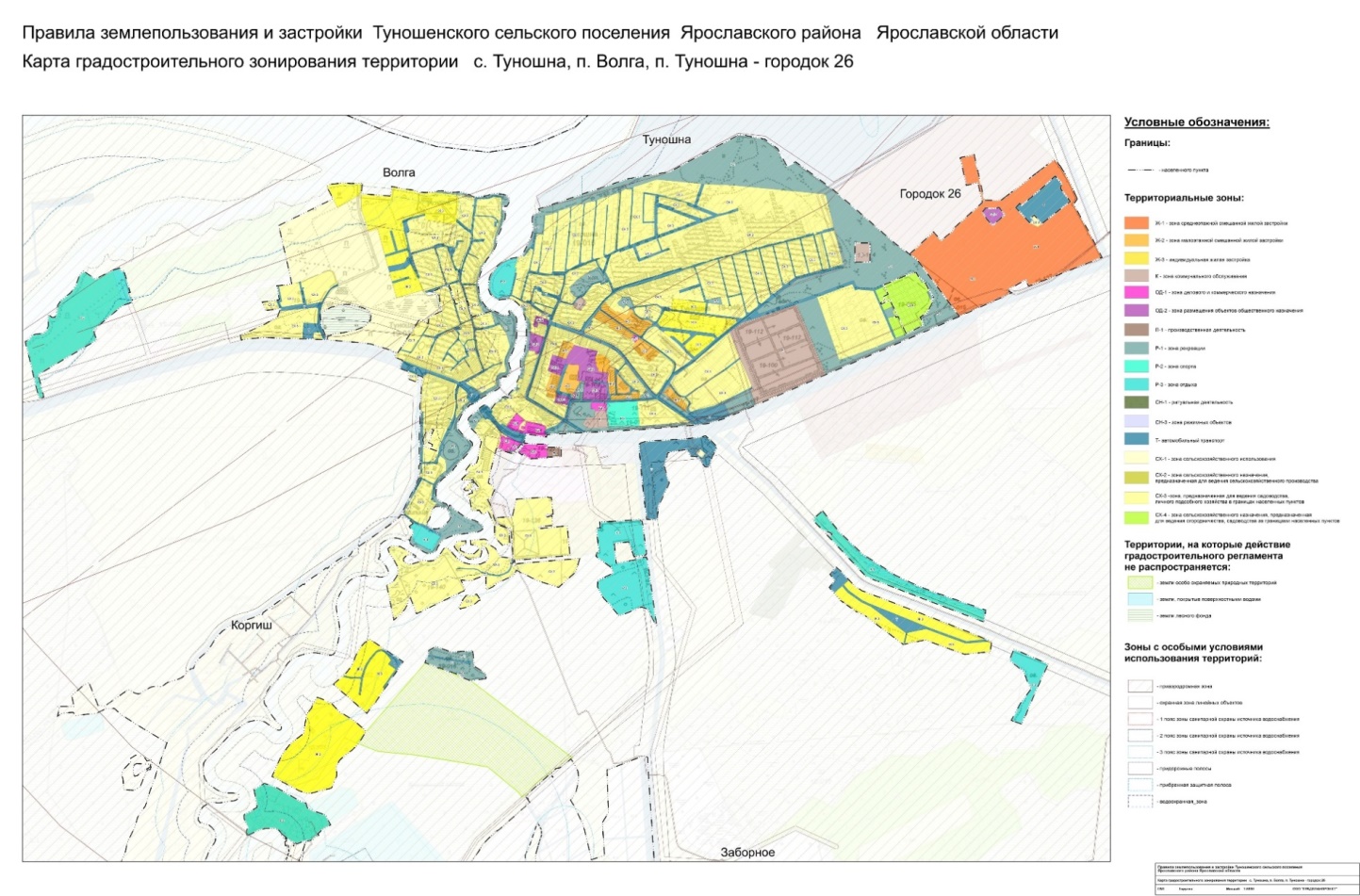 Приложение 3«Приложение 3 к Правилам землепользования и застройки Туношенского сельского поселения Ярославского муниципального района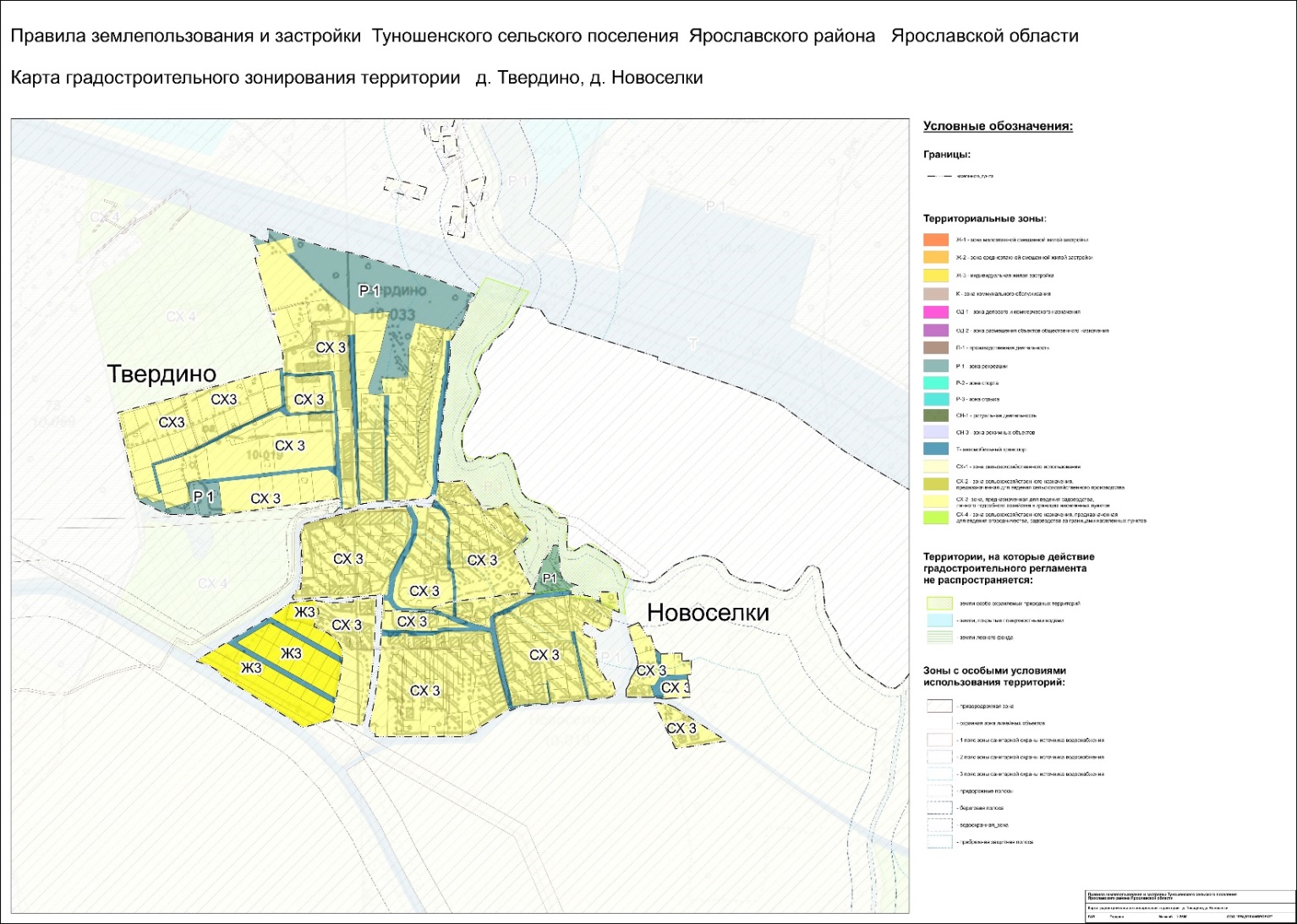 Приложение 4«Приложение 4 к Правилам землепользования и застройки Туношенского сельского поселения Ярославского муниципального района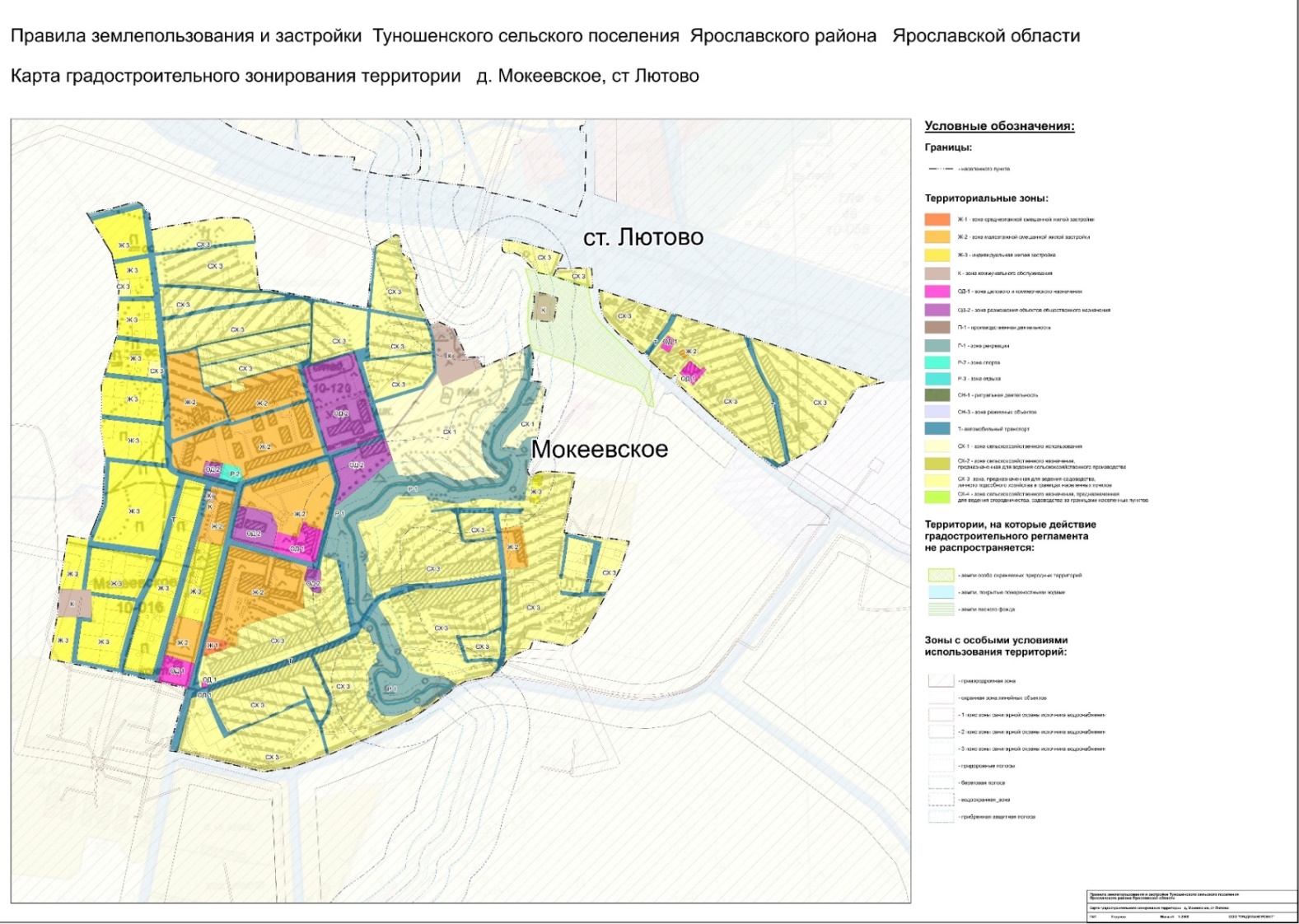 Глава Ярославскогомуниципального района_______________Н.В. Золотников«____»_______________2023 г.Председатель Муниципального Совета Ярославского муниципального района__________________ Е.В. Шибаев«____»_________________2023 г.6отдых (рекреация)	отдых (рекреация)5/3550/10350хранение и переработка сельскохозяйственной продукциине подлежат установлениюне подлежат установлению1000не подлежит установлению№п/пНаименование вида использования Основные виды разрешенного использования 1.склады 2.складские площадки3.оказание услуг связи4.хранение автотранспорта5. благоустройство территорииВспомогательные виды разрешенного использования не установленыУсловно-разрешенные виды разрешенного использования не установленыНаименование вида разрешенного использования земельного участкаРазмеры земельных участков (A ширина X B длина), мРазмеры земельных участков (A ширина X B длина), мПлощадь, кв. м.Площадь, кв. м.Наименование вида разрешенного использования земельного участкамин.макс.мин.макс.складыне подлежит установлениюне подлежит установлению1000не подлежит установлениюскладские площадкине подлежит установлениюне подлежит установлению1000не подлежит установлениюоказание услуг связине подлежит установлениюне подлежит установлению200не подлежит установлениюхранение автотранспортане подлежит установлениюне подлежит установлению1000не подлежит установлениюОбъект капитального строительстваМинимальные отступы (м) от границ земельных участков (з/у) со стороныМинимальные отступы (м) от границ земельных участков (з/у) со стороныМинимальные отступы (м) от границ земельных участков (з/у) со стороныМаксимальная этажностьПроцентзастройкиОбъект капитального строительстваулиц / проездовсмежныхз/улесничеств/границ зон рекреации Р1, Р5Максимальная этажностьПроцентзастройкиСклады10750/10не подлежит установлению50